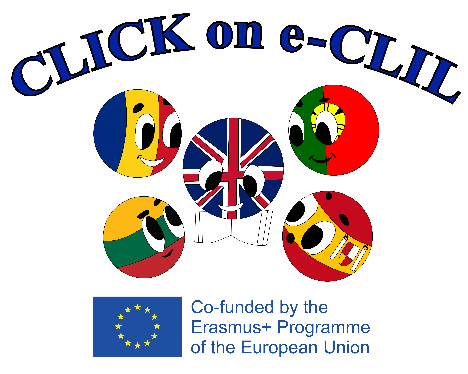 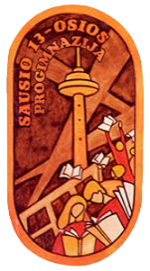 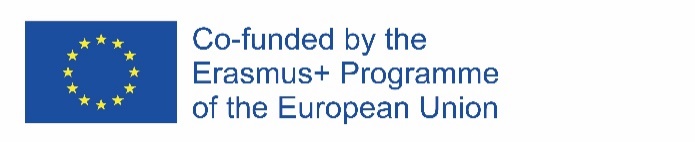 AGENDA of the EVENTProject Title and Number: Click on e-CLIL, 2019-1-RO01-KA229-063080C3: Short-term exchange of groups of pupils ‘’Get to Know our Culture’’Venue: Vilniaus Sausio 13-osios progimnazija, Lithuania21-25 March 2022Expected Results: Presentations of a traditional game or a dance from different countries.Materials of various historical places of interest of Lithuania.Learning in non-traditional spaces.Students’ acceptance and understanding of cultural and historical differences.Development of linguistic skills through practice.Awareness of multi-faceted approach to learning.Enhanced students’ interest in learning the English language.Name and signature of the legal representativeStamp of the institutionDateTimeActivitySunday, 20th March 2022ARRIVAL DAYMonday, 21st March 202210.0010.3011.4012.3013.1514.0014.3016.0016.30Pick up at the hotelWelcome ceremony at schoolDrama CLIL Lesson ‘’Games and Dances’’ (*Each group of students is supposed to demonstrate a game or a dance and teach other students to play or dance)Introduction of participants. Team building activities (*Each group of students is supposed to introduce themselves 2-3 min.)Lunch breakTour of the schoolHistory CLIL lesson ‘’Memorable Stories’’. Visiting TV towerDiscussions and evaluation of the lessons and of the dayFree timeTuesday, 22nd March 20228.209.0011.0012.0013.0014.3015.00Pick up at the hotelCitizenship CLIL lesson ‘‘Democratic Values‘‘. Visiting the Parliament of the Republic of Lithuania. Discussion with members of the ParliamentHistory CLIL lesson ‘’Gediminas Avenue: the Main Artery of Vilnius’’.  Walking down Gediminas Avenue and spotting the architectural transition of VilniusLunch breakHistory CLIL Lesson ‘’The Past Opens up for the Future’’. Visiting National Museum – Palace of the Grand Dukes of LithuaniaDiscussions and evaluation of the lessons and of the dayFree timeWednesday, 23rd March 20228.409.3010.0011.3013.3015.0015.3016.20Pick up at the hotel. Departure for Trakai Geography CLIL lesson ‘’Trakai  - a Town built on water’’History CLIL lesson ‘’Trakai Castle’’Art CLIL Lesson ‘’Easter Candle Casting’’Food Technology CLIL Lesson ,,Kibinai: National Heritage of Karaites’’. Baking and tasting kibinaiDiscussions and evaluation of the lessons and of the dayHeading to Vilnius Free timeThursday, 24th March 20228.309.0011.0012.0013.0014.3015.00Pick up at the hotelSocial Studies CLIL lesson ‘‘Glimpses of Vilnius‘‘. A Walking Tour around Vilnius Old Town (UNESCO World Heritage Site)Drama CLIL lesson ‘’Toys Now and Then’’.  Visiting Toy MuseumLunch breakHistory CLIL Lesson ‘’Gediminas Tower: a Symbol of Vilnius’’. Walking up Gediminas Hill, visiting Gediminas TowerDiscussions and evaluation of the lessons and of the dayFree timeFriday, 25th March 20228.209.0011.0012.0013.3014.0014.30Pick up at the hotelCitizenship CLIL lesson ‘‘Responsilble Citizens‘‘Lunch breakArt CLIL Lesson ‘’Art without Frontiers’’. Visiting National Art GalleryDiscussions and evaluation of the lessonsEvaluation of the meeting & Certificate ceremonyFree timeSaturday, 26th March 2022DEPARTURE DAY